L’ASSOCIATION  GIBER’VOILE organise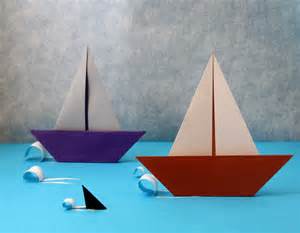 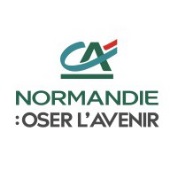 *SOIRÉE GOURMANDE et DANSANTE /TOMBOLA*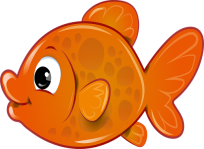 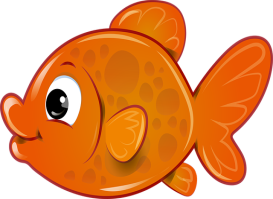 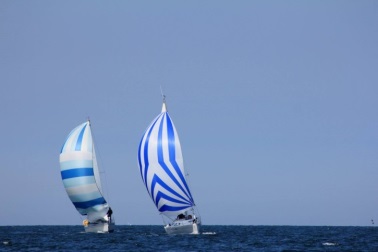 Entre RIVAGE et PERIGORD  SAMEDI  13 NOVEMBRE 19h30Salle Pablo Neruda - rue de l’église Giberville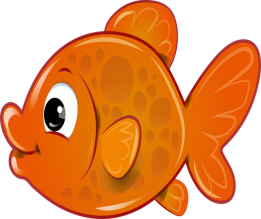   *Kir et mise en bouche offerts par Giber’Voile*Mousson de canard sur lit de mesclun                  *Dos de lieu sauce safranée et risotto aux champignons    Ou  *Cuisse de canard confite maison à la Sarladaise et timbale de champignons*Salade et brick de fromage au miel*Poire Belle Hélène*CaféADULTES 20€                ENFANTS – de 12ans     12€-----------------------------------------------------------------------------------------BULLETIN   «  JE RÉSERVE  » CLÔTURE DES INSCRIPTIONS le MARDI 2 NOVEMBRE 2021NOM et PRÉNOM………………………………………………………………………………………………………………………CUISSE DE CANARD CONFITE MAISON à la SARLADAISE et TIMBALE de CHAMPIGNONS        Nbre d’adultes :   ………..X 20 euros  ………………. Nbre d’enfants :  ………..X 12 euros  ……………….DOS DE LIEU SAUCE SAFRANÉE et RISOTTO aux CHAMPIGNONS                                          Nbre d’adultes : …………..X 20 euros  ……………….                                                                                                  Nbre d’enfants : ………..X12 euros  ……………….TOTAL……………………………..JE JOINS MON REGLEMENT : chèque libellé à l’ordre de l’Association Giber’Voile  à déposer ou envoyer àGIBER’VOILE  50  rue Pasteur ou  JP ISABEL  Mairie de Giberville Renseignements et inscriptions 06.60.36.95.70 / 06.20.89.04.46 gibervoile@gmail.com 